 SOS PRISÕES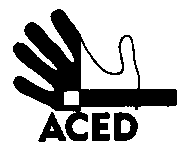 Ex.mos. SenhoresProvedor de Justiça; Inspecção-Geral dos Serviços de Justiça; Ministro da Justiça; Procurador Geral da RepúblicaC/cPresidente da República; Presidente da Assembleia da República; Presidente da Comissão de Assuntos Constitucionais, Direitos, Liberdades e Garantias da A.R.; Presidente da Comissão de Direitos Humanos da Ordem dos Advogados; Comissão Nacional para os Direitos HumanosLisboa, 12-12-2013N.Refª n.º 140/apd/13 Assunto: Denuncias de crimes regulares em Vale de Judeus Na página 8 do jornal O Crime é apresentada uma entrevista com reclusos de Vale de Judeus em que é apresentada uma situação em que a prática de crimes de tortura – a coberto de castigos e do segredo penitenciário – são práticas correntes e com consequências irreversíveis para casos concretos apontados na própria entrevista e também avançados em queixas anteriores chegadas à ACED.O Estado português está comprometido internacionalmente com as convenções internacionais contra a tortura e não pode ignorar o que fica publicado.A ACED quer assegurar-se que não será por falta de acesso à informação que as investigações sobre este caso concretamente indiciado não serão abertas. Por isso dá notícia da existência da notícia e dispõe-se a enviar cópia a quem dela precisar e não a conseguir obter de outro modo.  A Direcção